Приложение 1. Translate the words. Переведите слова.Калий – Содержать в себе – Защищать – Сбалансированная диета – Чайная ложка – b. Answer the questions.Ответьте на вопросы.Why do you need to have bread and grains every day?What can you get potassium from?What can help you prevent heart disease? What do you get from meat, fish and beans?What products do you need to consume to protect your bones? Why?21 апреля 202021 апреля 202021 апреля 2020ПредметТЕМАПараграф в учебникеКлассная работаСсылка на видеоурокДомашнее задание(№ заданий, вопросы)Русский языкМорфологический разбор глагола.§79Изучить теорию . Упр. № 567 ( морф. разбор слов: не пересохла, береги)Упр. № 566. (устно)Видеоурок  https://www.youtube.com/watch?v=hFps9_TPDyk https://www.youtube.com/watch?v=TcQZUQazwBk Морфологический разборглаголов в предложениях:1.Она узнала3 его мгновенно.2.Когда вы досмотрите3 этот фильм?МатематикаРешение задач. Решить № 1399, 1403Решить № 1398, 1402Физическая культураБег (2000 м).Составить комплекс  упражнений для утренней гимнастики (самостоятельно, 7-9 упражнений)Английский языкКулинария.Стр.931)Записать число Tuesday, the twenty-first of AprilClass work. 2)Просмотреть видеоурок.https://youtu.be/WDSPdGB8d3w3)Записать в словарь слова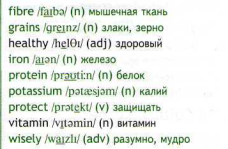  4)Упр.1a,b.письменно (Приложение 1)Homework1)Ex., p.. Выучить слова в словаре устно и письменно.2) Упр.4,5,6,стр.94 письменно ЛитератураГеродот «Легенда об Арионе».Прочитать статьи учебника  Видеоурок https://www.youtube.com/watch?v=oYUAKtn8Tro https://www.youtube.com/watch?v=NDAFxvNgL-s Конспект (Что такое легенда?, Жизнь и творчество Геродота.) Прочитать  «Легенда об Арионе».Ответить на вопросыВнеурочная деятельность «Увлекательная грамматика»Ударение в словахhttps://www.youtube.com/watch?v=cFjH9pse9vA https://www.youtube.com/watch?v=z84vAHGR7Mw 